VIJAYA  BANK  RETIREES’ ASSOCIATION(Regd.)(AFFILIATED TO AIBRF)Regd. Office: KochiCentral Office: 33/1, 5th Cross, Malleshwaram, Bangalore-560003Phone: President-9740185218  Gen. Secretary: 9448276015 web: www.vbra.in Date: 27/4/2017	
 THE MANAGING DIRECTOR & CEO
 VIJAYA BANK, HEAD OFFICE, BANGALORE.Sir, ISSUES, GRIEVANCES AND DEMANDS BY AND ON BEHALF OF RETIRED EMPLOYEESWe have been representing several important, reasonable and genuine issues concerning the retirees of the Bank, since a long time.A list of some of the issues are attached.Addressing a vast number of Bank’s retirees, during the Inaugural Session of our 4th Conference on 19th February, 2016, you had assured to constitute  a Grievance Redressal Committee and to settle Bank Level issues expeditiously, through mutual discussions. We have been looking for implementation of the same with high hopes and expectations, as it has come from the highest authority of the Bank. But, we are in for a shock and disappointment as the departmental authorities in the Bank have not implemented the Public Assurance of the Managing Director and CEO of the Bank. This speaks in volumes about the style and method of administration in the bank. Without elaborating much on this aspect, we hereby request you to consider and settle these issues without further delay.Thanking you,Truly Yours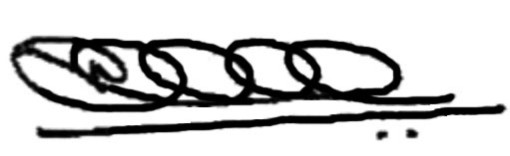 (K.VISHWANATH NAIK)GENERAL SECRETARY                                   ISSUES, GRIEVANCES AND DEMANDS OF RETIREES OF VIJAYA BANKINTEREST ON DELAYED PAYMENT OF 5 YEARS WEIGHTAGE TO SVRS-2000 OPTEES:This is one of the long pending and legitimate issues. We request you to pay the interest on the delayed payment of legitimate dues and entitlements of the SVRS2000 optees.ANOMALIES IN COMMUTATION:We request you to set right the anomalies and injustice in the matter of payment and recovery of commutation amount to SVRS-2000 optees.PENSION TO RESIGNEES, CRS RETIREES AND FORMER EMPLOYEES:In terms of the decision of the High Court of Karnataka in WP Nos: 24158-24160 of 2011 and 24162-24180 of 2011resignees numbering 22 were given the option to join the pension scheme of the Bank. However, representations from other similarly placed employees for extending pension option to them were not considered.  We hereby request you to extend the option to join Pension Scheme to all Resignees, CRS retirees and other former employees.ANNUAL MEDICAL AID TO RESIGNEES AND FAMILY PENSIONERS:We hereby request you to extend the facility of Annual Medical Aid to all categories of former employees, including Family Pensioners ( widows and widowers of Pensioners)HOLIDAY HOMES:At present, Holiday Home Facility to retired employees is extended only in Goa, Darjeeling, Shimla, Tirupati and Jaipur with only 7 days’ advance reservation. We hereby request the Bank to extend this facility in all important cities, pilgrimage centres and tourist centres, with at least a month’s advance reservation of accommodation to all retired and former employees of the Bank. In view of the booking facility extended to employees on HRMS, procedure for booking the same by retirees may be informed to all retirees.MEDICAL INSURANCE- REQUEST TO PAY THE PREMIUM BY THE BANK:At present only the Premium on behalf of retired Part Time Employees is borne by the Bank. While thanking you once again for the same, we hereby request you to kindly extend this facility to all retirees and former employees of the Bank. As renewal of Group Medical Insurance is fast approaching, we hereby request you to kindly expedite the matter.BANK’S FOUNDATION DAY:We hereby once again request you to celebrate our Bank’s Foundation Day, every year, in a befitting way, inviting all staff, retirees, former employees, customers and well wishers of the Bank.SEPARATE WELFARE FUND FOR RETIREES:Our request to constitute a separate Staff Welfare Fund for retirees is still not considered. We hereby request you to kindly constitute a separate Welfare Fund for Retired Employees and former employees of the Bank and extend financial assistance, support etc to them.PAYMENT OF PENSION ON THE LAST DAY OF THE MONTH:We hereby request you to pay the pension to all the retirees on the last working day of respective month instead of the first day of the succeeding month.OUTSOURCING:Instead of engaging outside persons for various works and assignments, we hereby request you to engage the services of Bank’s Retirees and Former Employees for various assignments such as KYC compliance, Concurrent Audit, Stock Inspection, Valuation, Legal Scrutiny, Legal Matters, etc. A policy may be evolved for selection and compensation in all these matters.EMPANNELMENT OF MORE HOSPITALS AND DIAGNOSTIC CENTRES  UNDER TIE-UP ARRANGEMENT FOR ANNUAL HEALTH CHECK UP AT SUBDISED RATES:While thanking you for extending the above facility to retired and former employees of the Bank, we would like to point out that as per Circular No: 16100 dated 13/4/2016, only 12 hospitals and diagnostic centres are listed under the scheme. We hereby request you to make arrangements to empanel at least three such centres in each of the district and taluk headquarters.ISSUE OF RETIREE’S IDENTITY CARD WHILE RELIEVING:At present, this card is issued after retirement, by GAD of the Bank on a separate application by the retiree. Lot of delay and discrepancy is observed in issuing the Identity Cards. To avoid all delays and inconvenience, this I D Card may be issued to the retiree along with his/her relieving letter.MEDICAL FACILITIES AND DISPENSARIES:We request you to please establish Medical Facilities and Dispensaries to Retirees and former employees in all centres having more than 100 such persons.PERMISSION TO HOLD MEETINGS OF RETIREES IN REGIONAL OFFICES/ AUDITORIUM AT H.O.:We hereby request you to permit the retirees to hold their meetings at the Meeting Halls of Bank’s Regional Offices, Staff Training Centres and at the Auditorium at the H.O of the Bank.CONSTITUTION OF GRIEVANCE REDRESSAL COMMITTEE:On 19thFebruary, 2016, addressing more than 1200 former employees of the Bank, during the Inaugural Session of our Association, you were kind enough to announce constitution of a Grievance Redressal Committee and to settle Bank Level issues expeditiously, through mutual discussions. We have been looking for implementation of the same with high hopes and expectations, as it has come from the highest authority of the Bank. But, we are in for a shock and disappointment as the departmental authorities in the Bank have not implemented the Public Assurance of the Managing Director and CEO of the Bank. We request immediate implementation of the same.(K.VISHWANATH NAIK)GENERAL SECRETARY